BRANDON HIGH SCHOOL
BOYS VARSITY SWIMMINGBrandon High School Boys Varsity Swimming finishes 2nd place at Meet @ Owosso High SchoolThursday, February 1, 2018
6:00 PM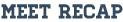 It was Owosso's Senior Night so their team was ready to go, but The Magnificent Seven of Brandon didn't make it easy for them. Brandon won 8 of the 12 events, but lack of depth made those four losses hurt. There was some great performances though. Logan Shay got 3rd in the 100 Free despite his googles dangling from his neck like a winter fashion accessory. Nick Carney got third in diving, which is a season high score for him and might have won against any other team that didn't have a State Championship Contender or two on their roster. Marek Sosnoski won the 50 Freestyle (25.79) by .12 seconds, his teammate Shay (27.08) got fourth despite a bad turn that put him back. Jake Carney dominated in both the 200 I.M. (2:22.17) and the 100 Back(1:06.74). Noah Cox won the 100 Breast (1:19.14), while his teammate Elliot "The French Guy" Le Bourlieux (1:33.84) brought in a much needed third place spot. Winning the 100 Butterfly by seven seconds was Marek Sosnoski with a time of 1:09.66. Joseph Tomei couldn't quite keep up with the distance swimming prowess of Owosso's Daniel Hood, taking second in both the 200 Freestyle (2:15.23) and the 500 Freestyle (6:09.12).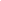 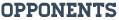 